SUPPLEMENTARY MATERIALFigure S1. Figure S1: 12-lead ECG was recorded and transmitted using the nurse smartphone as internet access point for Home-treated patients.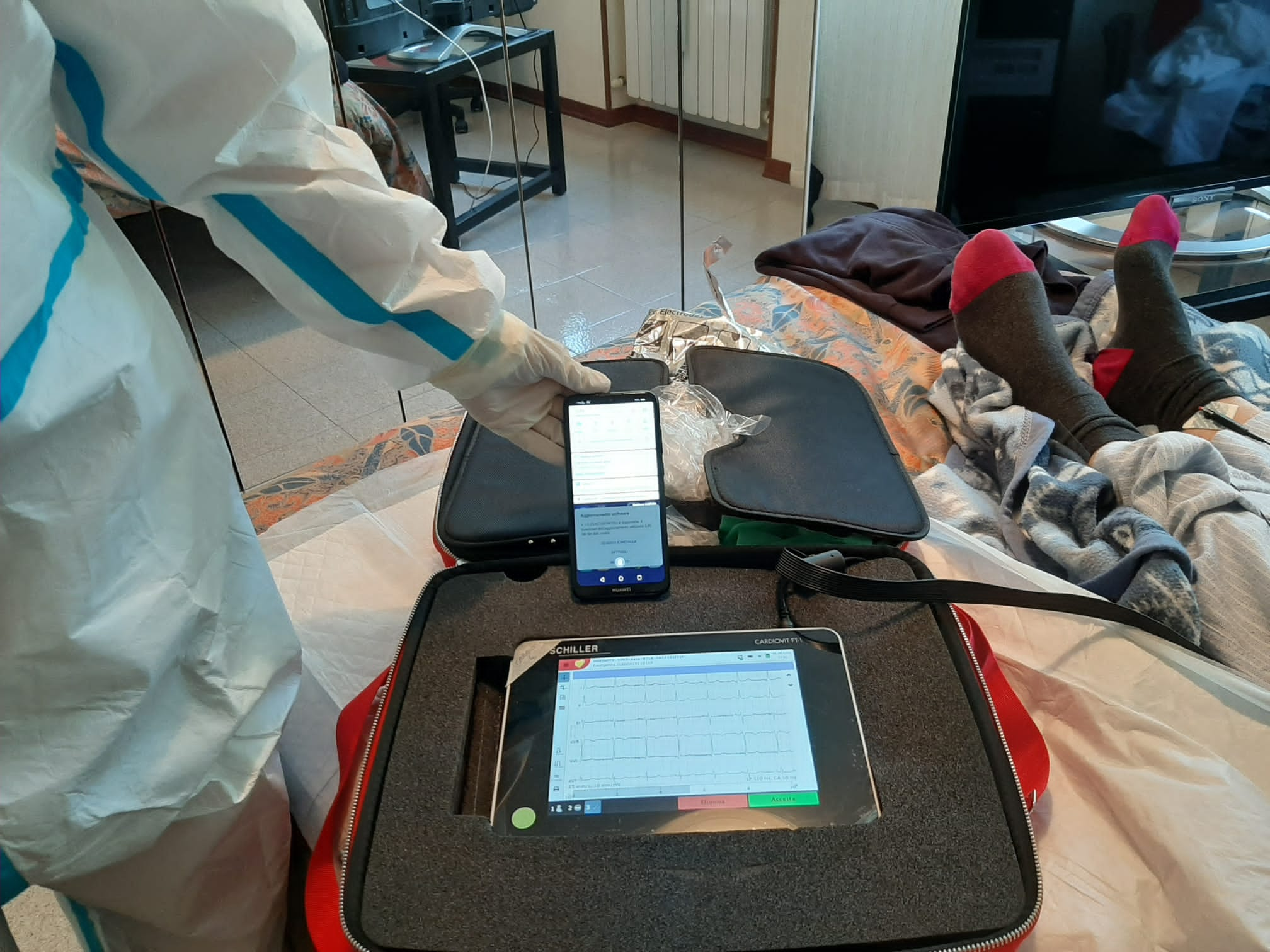 Figure S2Figure S2 – Fridericia QTc distribution at T0 (upper panels) and at last available ECG (lower panels) for the three different clinical settings. Median values reached at last available ECG resulted comparable among different clinical settings. Panel A1/A2: Home therapy; Panel B1/B2: Medical Ward; Panel C1/C2: ICU. 
Dot-dash line: median value
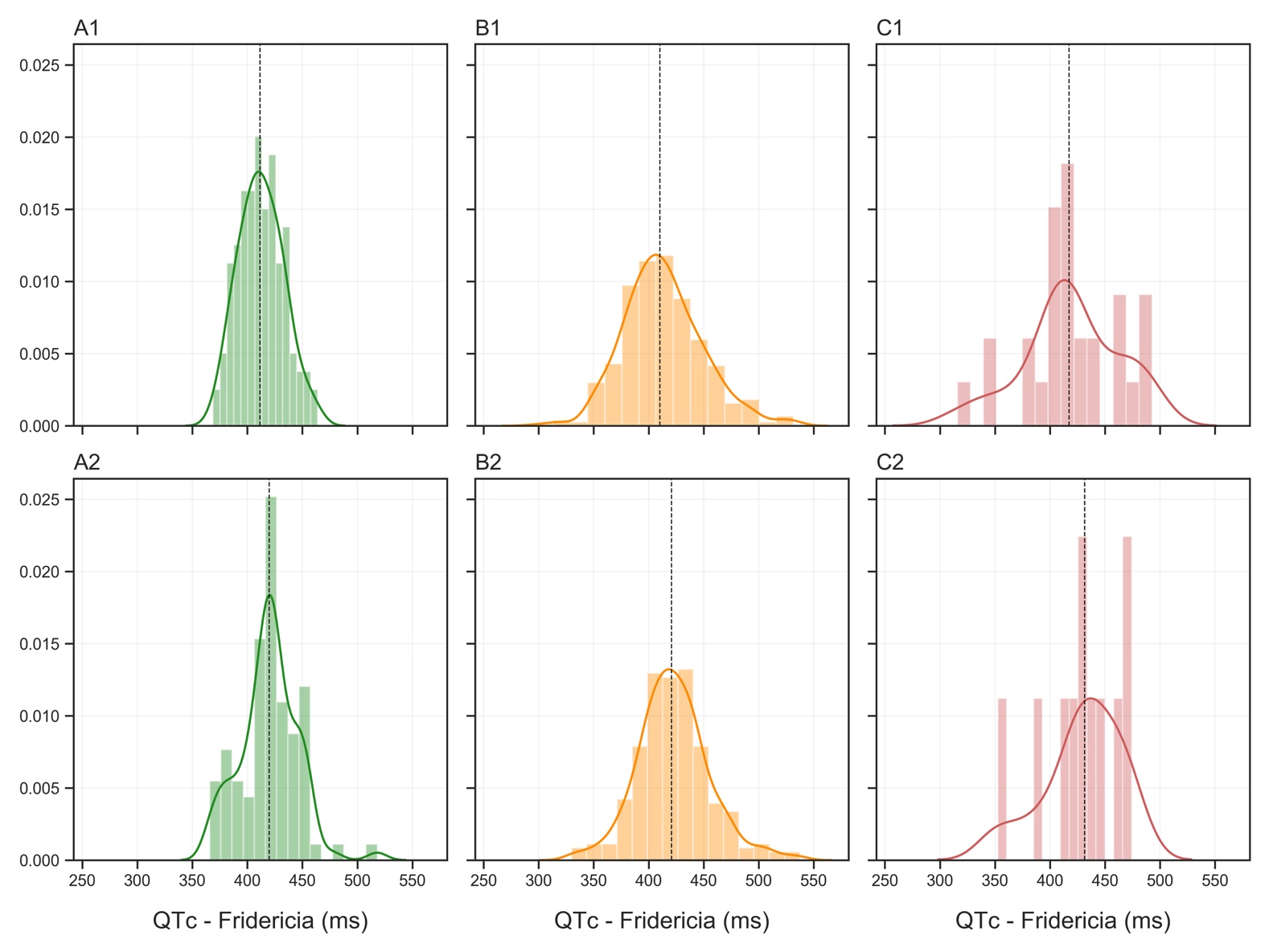 Figure S3Figure S3: the image shows the relation between changes in body temperature between T0-2 and changes in Heart Rate between T0-2; an increase in body temperature significantly correlates (p < 0.001) with an increase in heart rate 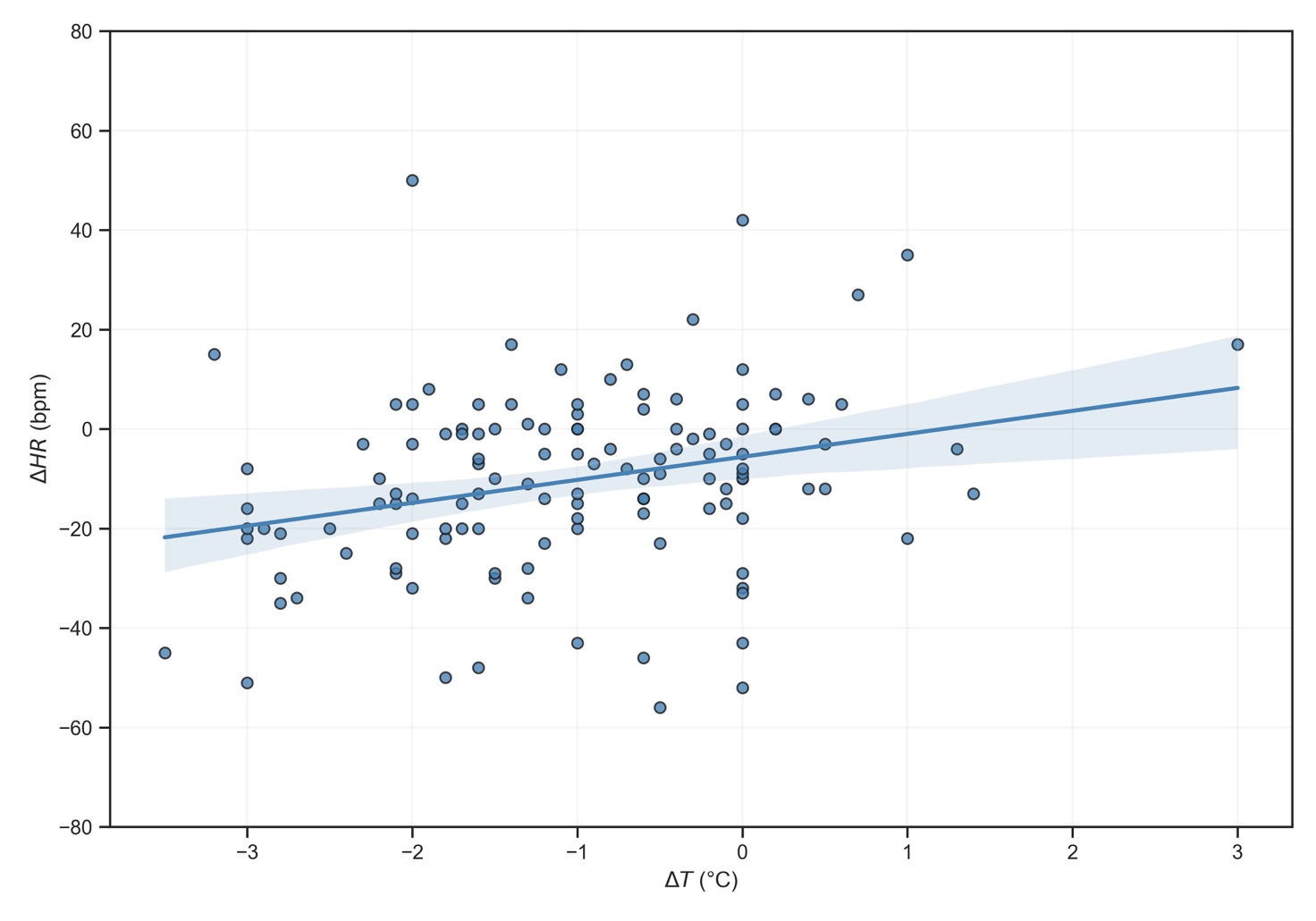 Figure S4Figure S4: linear correlation between differences in Heart Rate (bpm) and QT/QTc variations (QT / QTc) (ms). Panel A – QT interval; Panel B – QTc Bazett; Panel C: QTc Fridericia; Panel D: QTc Framingham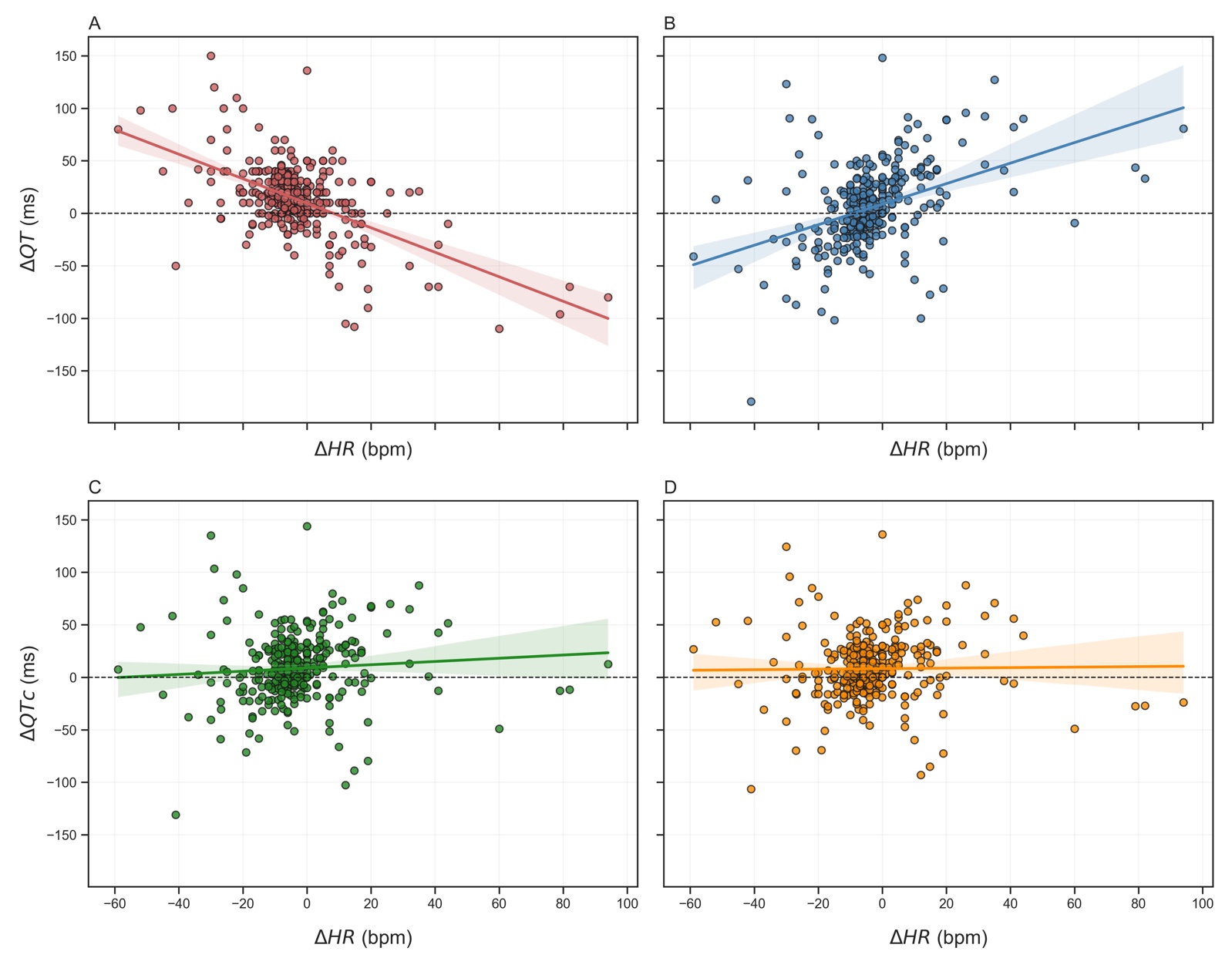 Figure S5Figure S5: tracing of monomorphic ventricular tachycardia events in patients treated with hydroxychloroquine. Panel A-B: patient 1; panel C-D: patient 2 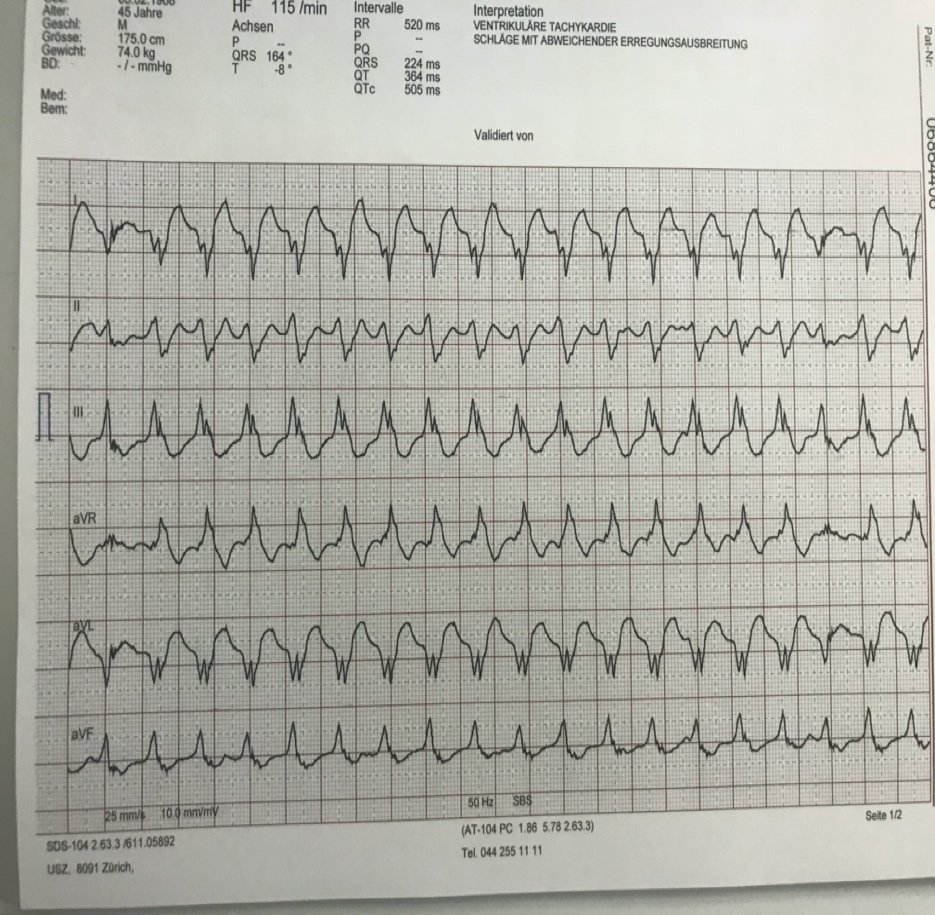 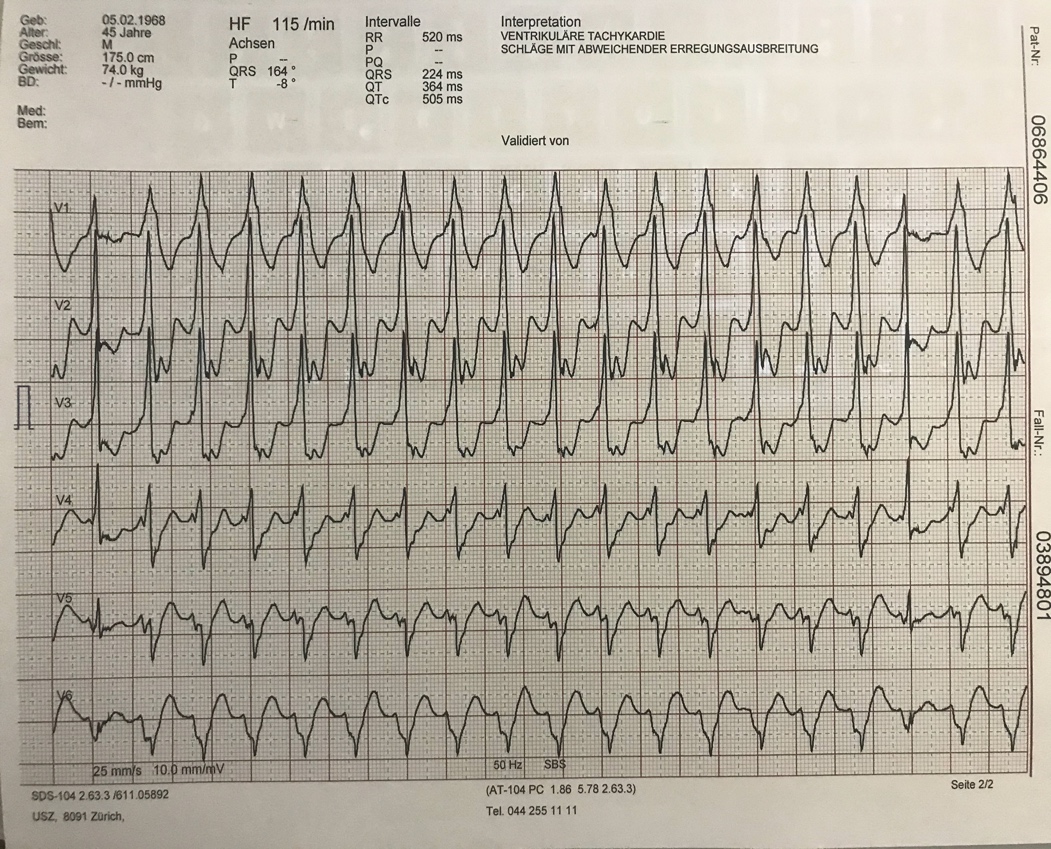 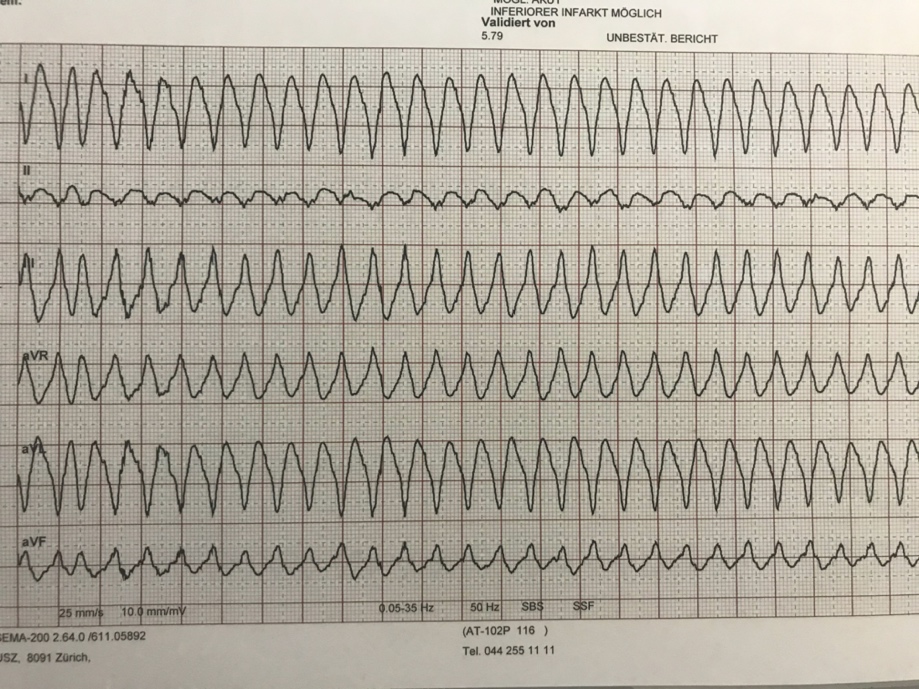 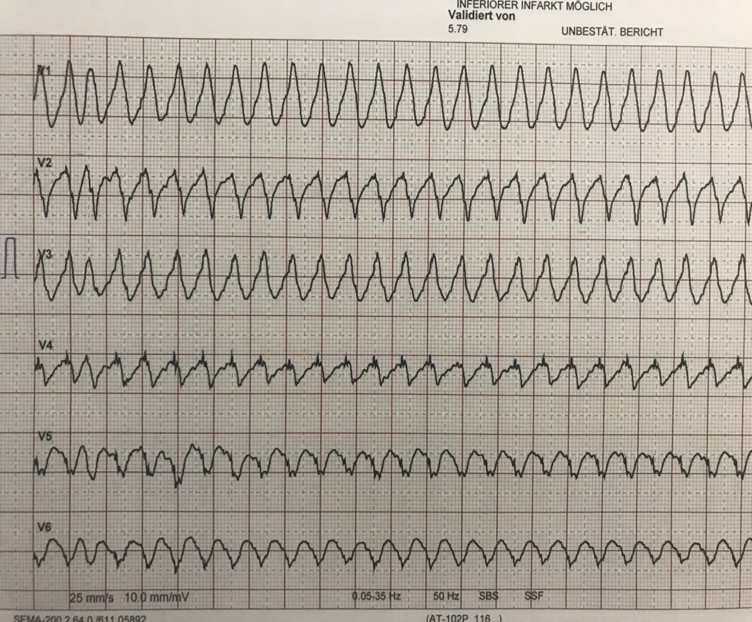 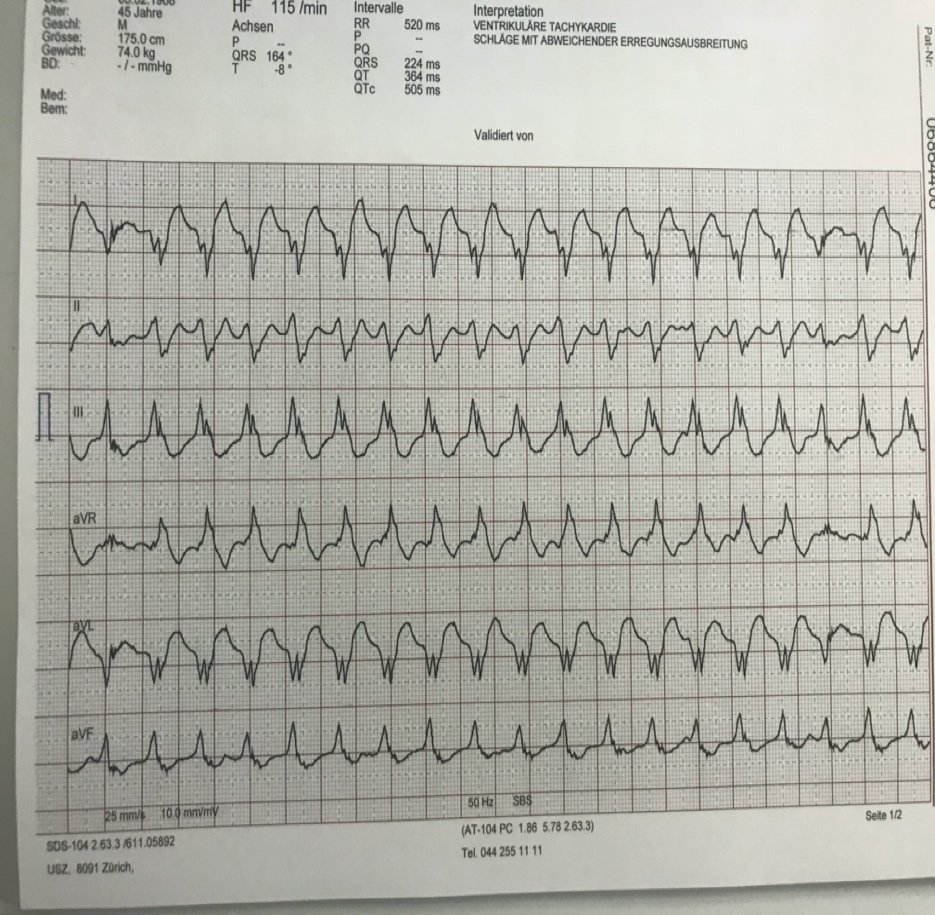 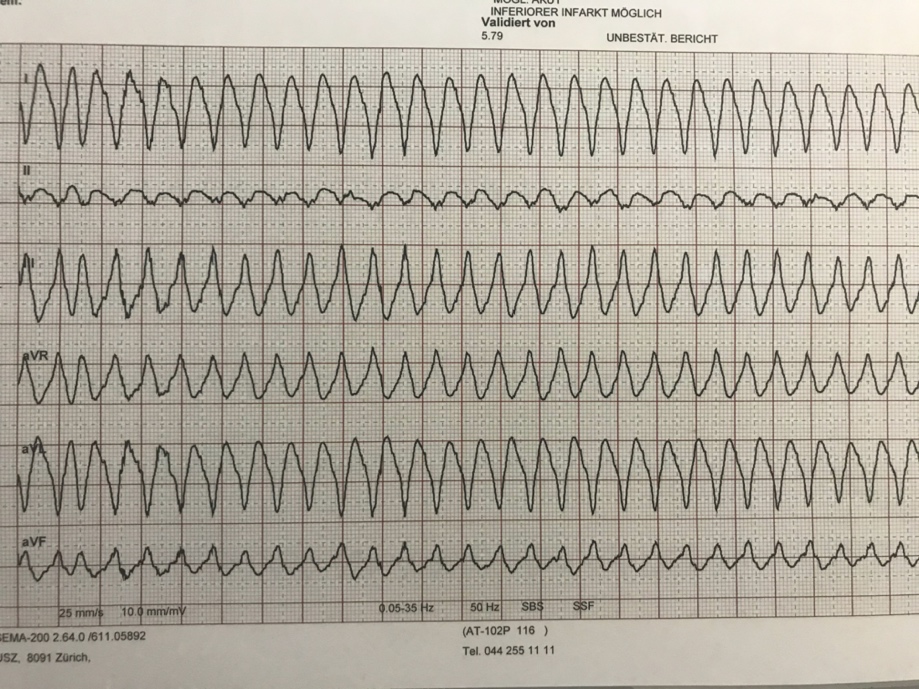 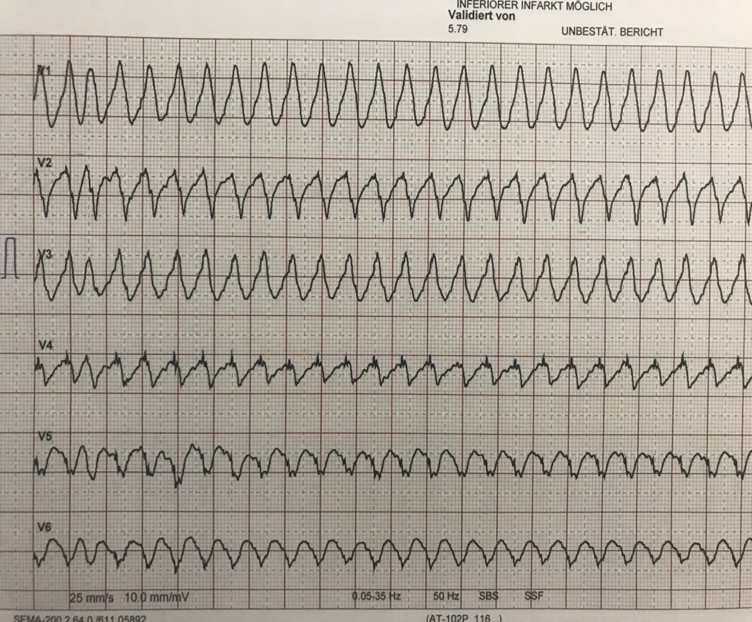 Table S2 – QT/QTc modifications per clinical setting: no significant differences in the entity of the QT/QTc modification from baseline was observed among groupsDQT/QTc represents a difference between the QT/QTc value at overall and at baseline ECG trace. TableS2 - Univariate Impact on QT prolongation at different time points# This sub-analysis was performed on 144 pts, as described in the result section *Overall analysis was performed on the last ECG available, and time was defined as number of days from beginning of the therapy to last available ECGDHR1-0; 2-0; overall-0: difference in heart rate between Time 1 and baseline, Time 2 and baseline, and overall and baseline ECG, respectivelyDT: difference in temperature between Time 2 and baselineTableS3 – Multivariate models for QT/QTc modificationsDHRoverall-0: difference in heart rate from baseline ECG to overall ECGSupplementary Bibliography1. 	Tisdale JE, Jaynes HA, Kingery JR, Mourad NA, Trujillo TN, Overholser BR, Kovacs RJ. Development and Validation of a Risk Score to Predict QT Interval Prolongation in Hospitalized Patients. Circ Cardiovasc Qual Outcomes 2013;6:479–487. TableS1 – QT/QTc modifications per clinical settingTableS1 – QT/QTc modifications per clinical settingTableS1 – QT/QTc modifications per clinical settingTableS1 – QT/QTc modifications per clinical settingTableS1 – QT/QTc modifications per clinical settingHT(n=126)MW(n=495)ICU(n=28)pDQToverall-0 (ms), median [IQR]+14[+11; +18]+13[+9; +18]+3[-21; +23]0.498DQTc Bazettoverall-0 (ms), median [IQR]-1[-5; +4]+7[+2; +12]+23[-2; +48]0.065DQTc Fridericiaoverall-0 (ms), median [IQR]+5[+1; +9]+9[+5; +13]+15[-4; +31]0.382DQTc Framinghamoverall-0 (ms), median [IQR]+5[+1; +8]+9[+5; +13]+13[-6; + 34]0.333On ECG at T1 (n=348)On ECG at T1 (n=348)On ECG at T1 (n=348)On ECG at T1 (n=348)On ECG at T1 (n=348)On ECG at T1 (n=348)On ECG at T1 (n=348)On ECG at T1 (n=348)CoeffdQTpCoeffdQTc (Bz)pCoeffdQTc (Fri)pCoeffdQTc (Fra)pAge (years)0.8470.7980.7800.833Female gender0.3670.1490.4830.616DHR1-0(bpm)-0.45[-0.54;-0.36]< 0.001+0.98[+0.75;+1.2]< 0.0010.080.8Fever-16.55[-31.97;-1.122]0.036-27.3[-44.6;-10.0]0.002-23.4[-37.9;-8.8]0.002-20.2[-33.8;-6.6]0.004Baseline QT(ms)-0.33[-0.41;-0.26]< 0.001-0.27[-0.36;-0.18]< 0.001-0.47[-0.55;-0.39]< 0.001-0.48[-0.56;-0.40]<0.001Azithromycin0.9760.7150.7690.547Lopinavir/Ritonavir0.9010.0880.180+8.61[+0.16;+7.1]0.046Boost dose0.139-12.0[-20.1 -3.9]0.0040.1070.07On ECG at T2 (n=404)On ECG at T2 (n=404)On ECG at T2 (n=404)On ECG at T2 (n=404)On ECG at T2 (n=404)On ECG at T2 (n=404)On ECG at T2 (n=404)On ECG at T2 (n=404)CoeffdQTpCoeffdQTc (Bz)pCoeffdQTC (Fr)pCoeffdQTc (Fra)pAge(years)0.5710.0860.1410.340Female gender0.8700.7680.8220.914DHR2-0(bpm)-1.32[-1.47;-1.16]< 0.001+0.90[0.72;+1.1]< 0.00010.5200.274Fever0.987+16.4[+4.7;+28.1]0.006+13.9[+4.0;+23.7]0.006+13.0[+3.9;+22.2]0.005Baseline QT(ms)-0.52[-0.60;-0.44]< 0.001-0.57[-0.66;-0.48]< 0.001-0.55[-0.64;-0.48]< 0.001-0.55[-0.63;-0.47]<0.0001Azithromycin+9.3[+0.25;+18.4]0.0440.2750.0850.065Lopinavir/Ritonavir0.3570.6900.8970.864Boost dose0.0790.2380.0930.092DT (oC)#0.1210.1150.6930.739On Overall ECG* (n=649)On Overall ECG* (n=649)On Overall ECG* (n=649)On Overall ECG* (n=649)On Overall ECG* (n=649)On Overall ECG* (n=649)On Overall ECG* (n=649)On Overall ECG* (n=649)CoeffdQTpCoeffdQTc (Bz)pCoeffdQTC (Fr)pCoeffdQTc (Fra)pAge(years)0.7570.8270.8020.829Female gender0.7970.1770.5310.606DHRoverall-0(bpm)-1.35[-1.47;-1.22]< 0.001+0.97[+0.75;+1.19]<0.0010.1590.791Fever0.987-27.0[-44.2;-9.9]0.002-23.2 
[-37.7;-8.7]0.002-20.2[-33.7;-6.6]0.004Baseline QT (ms)-0.45[-0.51;-0.36]< 0.001-0.52[-0.60;-0.44]< 0.001-0.47[-0.55 ;-0.40]< 0.001-0.474[-0.55;-0.39]< 0.001Azithromycin0.1980.4930.5990.575Lopinavir/Ritonavir0.359+11.1[+0.5;+21.7]0.0040.1130.052Boost dose0.152-12.9[-20.8;-4.9]0.0020.0770.074Table S3 – Multivariate models Table S3 – Multivariate models Table S3 – Multivariate models Multivariate Analysis on dQTMultivariate Analysis on dQTMultivariate Analysis on dQTCoeffpBaseline QT (ms)-0.29[-0.34;-0.23]< 0.001DHRoverall-0 (bpm)-1.14 [-1.27;-1.0]< 0.001Fever0.87Lopinavir/Ritonavir0.730Dose Boost0.315Multivariate Analysis on dQTc (Bazett)Multivariate Analysis on dQTc (Bazett)Multivariate Analysis on dQTc (Bazett)CoeffpBaseline QTc (ms)-0.44[-0.53;-0.36]< 0.001DHRoverall-0 (bpm)+0.71[+0.51;+0.91]< 0.001Fever-18.7 [-32.6;-4.8]0.009Lopinavir/Ritonavir0.235Dose Boost0.162Multivariate Analysis on dQTc (Fridericia)Multivariate Analysis on dQTc (Fridericia)Multivariate Analysis on dQTc (Fridericia)CoeffpBaseline QTc (ms)-0.48[-0.59;-0.39]< 0.001DHRoverall-0 (bpm)0.360Fever-16.9 [-29.6;-4.2]0.009Lopinavir/Ritonavir0.376Dose Boost0.072Multivariate Analysis on dQTc (Framingham)Multivariate Analysis on dQTc (Framingham)Multivariate Analysis on dQTc (Framingham)CoeffpBaseline QT (ms)-0.48[-0.56;-0.40]< 0.001DHRoverall-0 (bpm)0.795Fever-14.7 [-26.6;-2.8]0.015Lopinavir/Ritonavir0.266Dose Boost0.083